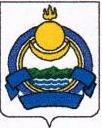 Муниципальное автономное дошкольноеобразовательное учреждениедетский сад «Теремок»671521                                                                                                                        тел. 55-3-46                                                                                  Республика Бурятияп. МаловскийУл. Советская, 3От 10.04.2023 исх. 24План мероприятий  по противодействию коррупции в МАДОУ детском саду «Теремок».Цель: создание и внедрение организационно-правовых механизмов, нравственно-психологической атмосферы, направленных на эффективную профилактику коррупции в ДОУ.Задачи:систематизация условий, способствующих появлению коррупции в ДОУ;разработка мер, направленных на обеспечение прозрачности действий ответственных и должностных лиц;совершенствование методов воспитания и обучения воспитанников нравственным нормам, составляющим основу личности, устойчивой к коррупции;содействие реализации прав участников образовательного процесса на доступ к информации о фактах коррупции, а также на их свободное освещение в средствах массовой информации. Заведующая д./с. «Теремок»:                                               О.В. ТугариноваМероприятияСрок 
выполненияОтветственныйОрганизационные мероприятияОрганизационные мероприятияОрганизационные мероприятияИздание приказов по ДОУ:1. О соблюдении антикоррупционного законодательства РФ в сфере образования в ОУ.2. Об утверждении плана мероприятий по антикоррупционной деятельности.3. Об утверждении Положения об антикоррупционной деятельности.Май заведующий• Отчет заведующего о расходовании безвозмездной (спонсорской, благотворительной) помощи.ДекабрьСобрание трудового коллектива «Меры по исполнению действующего антикоррупционного законодательства и социальная ответственность»МайзаведующийМеры по нормативному обеспечению противодействия коррупцииМеры по нормативному обеспечению противодействия коррупцииМеры по нормативному обеспечению противодействия коррупцииСоздание банка данных по действующему законодательству для организации работы по предупреждению коррупционных проявленийСентябрь-НоябрьЗам. заведующего по ВМРЭкспертиза должностных инструкций педагогических работников, исполнение которых в наибольшей мере чревато риском коррупционных проявленийОктябрьЗам. заведующего по ВМРДоступность информации о системе образованияДоступность информации о системе образованияДоступность информации о системе образованияРазмещение на сайте ОУ нормативно-правовых и локальных актов:• образовательная программа ДОУ;• годовой календарный учебный график, учебный план ДОУ;• порядок и процедура приема  воспитанников в ДОУ.По мере необходимостиЗаведующаяРазмещение на информационном стенде «Коррупция — барьер развитию общества»:• лицензии, свидетельства об аккредитации, устава  ДОУ и т.д.;• нормативных актов о режиме работы  ДОУ;• графика и порядка приема граждан должностными лицами ДОУ по личным вопросам;ЯнварьЗаведующаяСоставление графика и организация личного приема граждан администрацией  ДОУСентябрьЗаведующийБеседа с сотрудниками ДОУ: «Экономическая свобода и социальная ответственность»МайЗаведующаяМеры по совершенствованию управления в целях предупреждения коррупцииМеры по совершенствованию управления в целях предупреждения коррупцииМеры по совершенствованию управления в целях предупреждения коррупцииЭкспертиза жалоб, заявлений и обращений граждан о злоупотреблениях служебным положением, фактах вымогательства, взятокВ течение учебного годаЗаведующийФормирование пакета документов по действующему законодательству, необходимого для проведения работы по предупреждению коррупционных правонарушенийАвгустЗаведующийСоздание единой системы оценки качества образования с использованием процедур:• аттестации педагогических и руководящих кадров;• мониторинговых исследований в сфере образования;• самоанализа деятельности ДОУ;• экспертизы инноваций, проектов образовательных и учебных программ, инновационного опыта педагогов.Октябрь-НоябрьЗаведующий Антикоррупционное образованиеАнтикоррупционное образованиеАнтикоррупционное образованиеИнформационные семинары для педагогов ДОУ:• «Коррупция как социально-правовая проблема современной России»НоябрьЗаведующая• «Коррупция и противодействие ей в сфере образовательной деятельности»;ДекабрьЗаведующая• «Коррупция — угроза для демократического государства» МартЗаведующаяКнижные выставки:• «Закон об Образовании»ФевральЗаведующая• «Наши права — наши обязанности»ФевральЗаведующая• «Конвенция о правах ребенка»ФевральЗаведующая• «Конфликтные ситуации и выход из них»ЯнварьЗаведующая